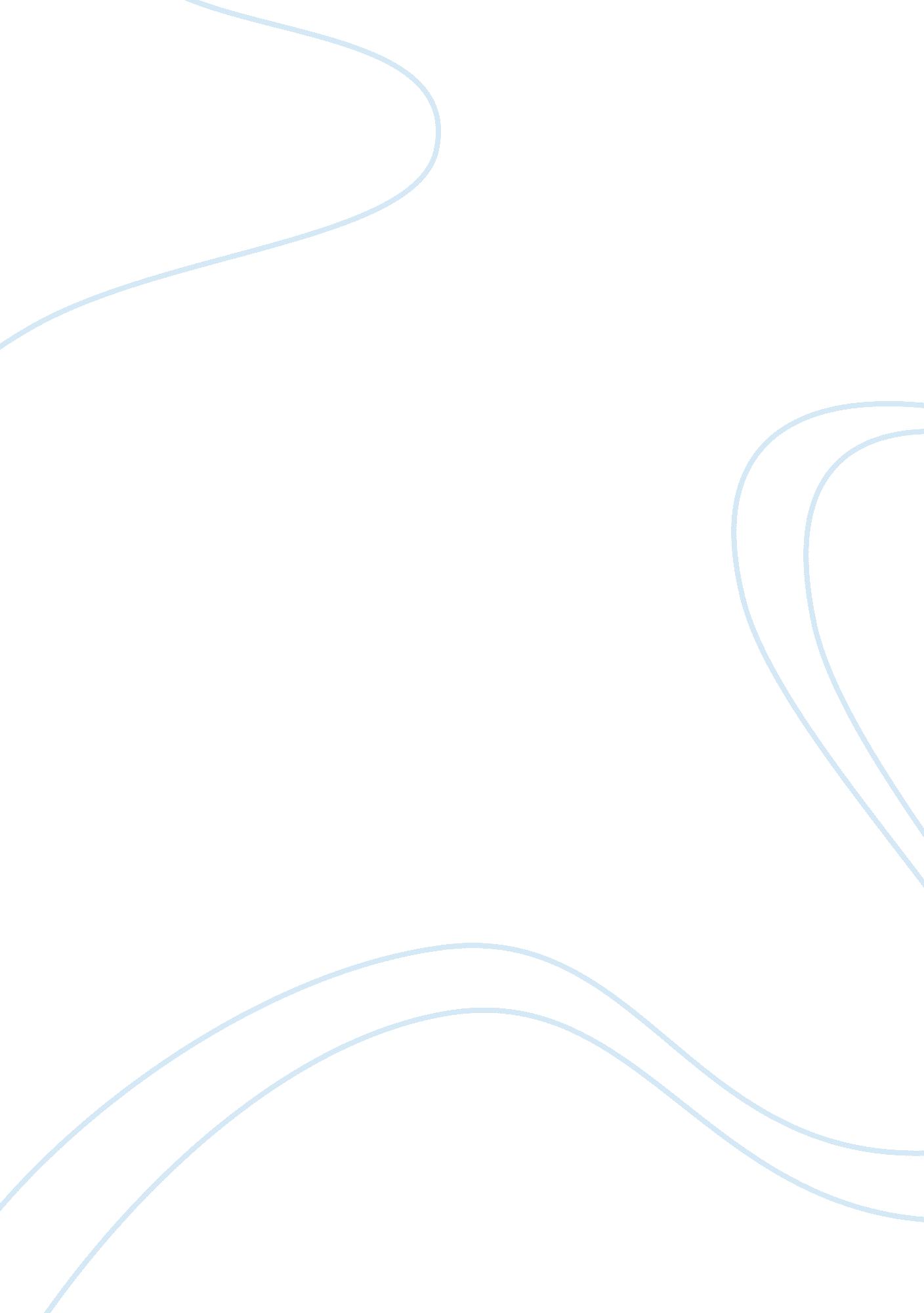 Influence of culture versus communicationSociology, Communication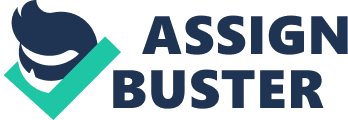 First of all, defining “ organizationalcultureis what employees perceive and how this perception creates a pattern of beliefs, values, and expectation (Matteson, 2002)”. Of course, any group or organization or human beings which gets together for a purpose has a kind of assumption invented, discovered or developed to learn and cope any issues/problems of external adaptation and internal integration that has a valuable to be thought to new members as a correct way to perceive, to think and to feel in relation to those issues/problems. At the other hand, communicationis glue that holds organization together. Without this valuable interaction, nothing can be perceived, created and everyone in the organization would act as differently with no control for an unsustainable result. The two have a relationship because, for the organization to be effective, it has to have an effective communicator in the group who must understand not only general interpretation communication concepts, but also the characteristic of interpersonal communication within the organization or organizational communication. Since influencing is the process of guiding the activities of the organization members in the right and appropriate directions with effectiveness, there is ample coloration between both, the organizational culture and communication. Without the communication, nothing can be considered, encouraged, motivated, leaded, thought, understood and leaded. For and an appropriate organization. For a formal or informal culture within an organization, the input portions are: people, money, raw materials, and machines. The process seems to be the influence process where the consideration of the group, themotivationof the group, leading as managers to supervision, encouraging the group who after all understood through the communication. 